	Health Professionals and Genetic Testing 
What you need to know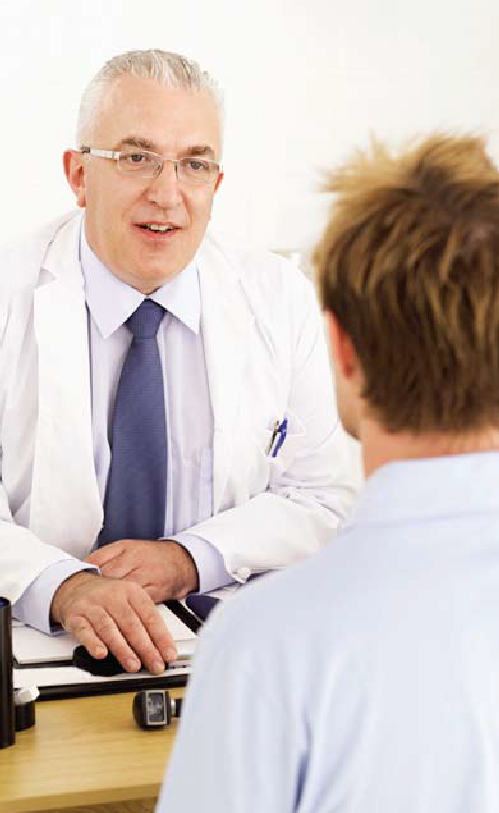 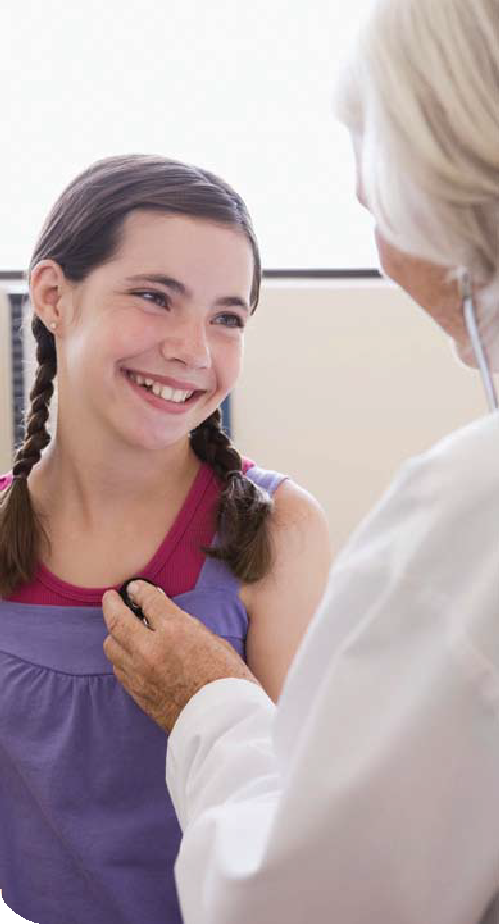 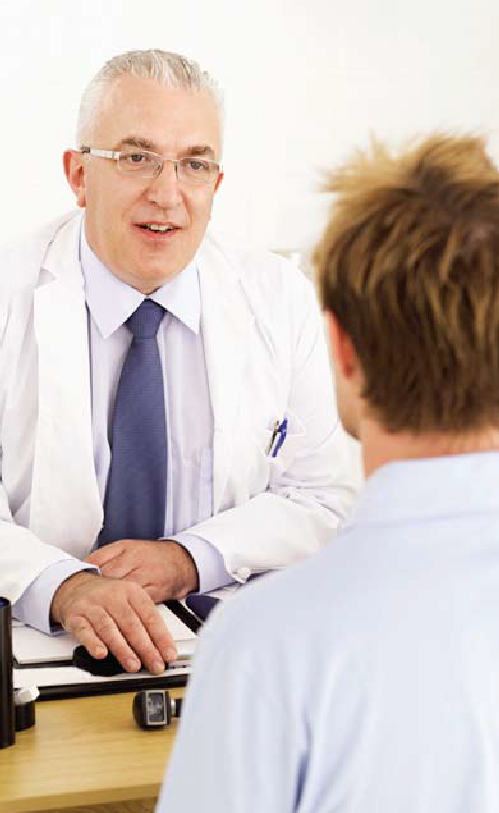 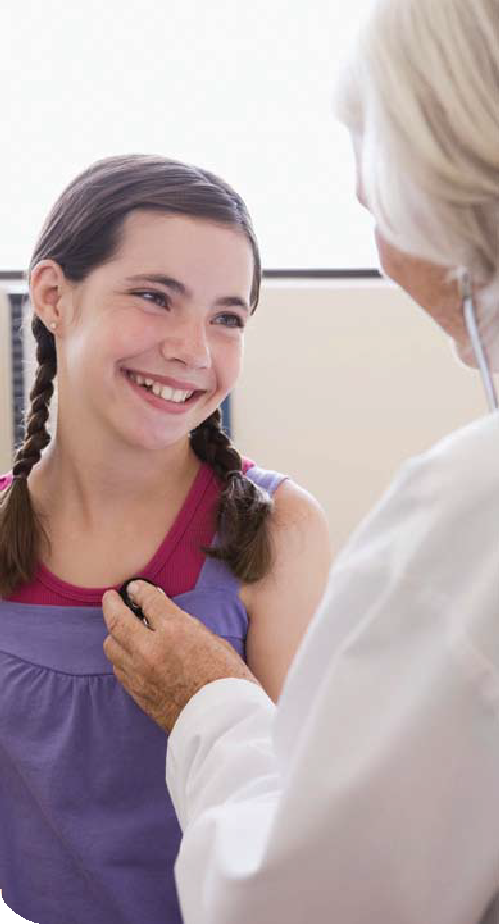 Why perform molecular genetic testing?Molecular genetic testing may be performed to detect and confirm genetic diseases or heritable conditions, to identify increased risks for health problems, and to choose or monitor response to treatment for a condition.What information should the laboratory provide to help me make an informed decision on choosing a molecular genetic test?the genetic tests that they offer and the purposes of these testshow the test works and what the test will tell youwho will benefit from testing?whether the test is FDA cleared or approvedthe laboratory’s federal certification or accreditation statushow to collect and send the laboratory a specimen for testingwhat advice or consultation is available from the laboratory?an estimated costWhat information will the laboratory require from me?several state and local governments require the patient or the patient’s guardian sign an agreement that says they understand and agree to have a laboratory test performedthe patient’s name or identifier, date of birth, and health information related to the testsome tests need more information such as race and ethnicity, and family medical historyWhat should I expect the test results to include?the date of the report with the name and address of the laboratorythe patient’s name or identifier, date of birth and why the patient was testedthe date and time the specimen was collectedthe name of the person that ordered the testthe name of the test and how it worksthe results and an explanation of what they meansome tests may indicate a need for genetic counseling and whether the patient’s relatives may be affectedAre molecular genetic test results confidential?Yes. Laboratories must keep all patient information confidential, including genetic test information.How long is genetic test information stored by the laboratory? 
The laboratory should keep molecular genetic test results on file for at least 25 years for health care and quality assurance purposes. 

For additional information go to: http://www.cdc.gov/dls/moleculartesting